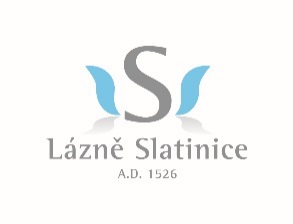 Lázně Slatinice a. s. přijmou kuchaře/kuchařkuPožadujeme:Vzdělání střední odborné – vyučení v oboru kuchařČasová flexibilitaSamostatnost a pracovitostOchota učit se novým věcemNabízíme:Práci na základě uzavření Pracovní smlouvy nebo Dohody o provedení prácePráce v příjemném lázeňském prostředíRůznorodost práceMožnost získání znalostí z oblasti dietní gastronomiePříležitost získání praktických dovedností v přípravě pokrmů v peciPodpora v dalším odborném vzděláváníOdpovídající mzdové ohodnoceníNástup dle dohodyŽádosti, doložené životopisem, zasílejte poštou nebo e-mailem na adresu:Lázně Slatinice a.s., personální oddělení, 783 29 Slatinicee-mail: lipertova@lazneslatinice.cz